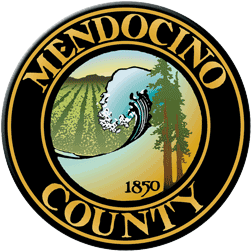 COVID19 Business Specific Health & Safety Form HAIR SALONS and BARBERSHOPSNOTE: In order to self-certify compliance at www.mendocinocountybusiness.org, you must read and implement the County of Mendocino-specific guidelines for Hair Salons and Barbershops issued in the August 28, 2020 Public Health Order. In order to fill out this form and create a health and safety plan for your business, refer to the State of California Guidelines for Hair Salons and Barbershops, the County of Mendocino Public Health Order dated August 13, 2020 and the County of Mendocino Facial Coverings Order dated July 2, 2020. A health and safety plan is required to operate.NOTE: EFFECTIVE AUGUST 28, 2020, HAIR SALONS AND BARBERSHOPS MAY OPEN INDOOR OPERATIONS WITH MODIFICATIONS AND FOLLOW THE GUIDANCE: HAIR SALONS AND BARBERSHOP SERVICES PROVIDED OUTDOORSDescribe the type of signage you will have and locations.Describe the PPE you will provide to your employees and clients. Describe your plans for training employees and contract workers on the use of PPE; disinfection; sanitation and other cleaning techniques.Describe your plans for protecting your employees’ and clients’ health.Describe how you will prevent crowds gathering at your facility.Describe how you will enforce physical distancing at your facility.Describe your reservation system and state the gap between client appointments to allow for sanitation practices.Describe the payment methods you will use (contactless is preferred).Describe the methods used to clean and disinfect shears, electric tools, clippers, etc.  Describe the methods used to clean and disinfect hoses, handles, chairs and other high-contact areas.Describe the methods for cleaning and disinfecting towels, smocks, capes and other reusable items. Describe the occupancy limitations for the facility; workers and clients.Describe how you will reconfigure seating and walking areas to maintain six feet of physical distancing in your facility.If applicable, describe how you will indicate separate entry and exits to/from your facility.Self-certifyGo to www.mendocinocountybusiness.org, click Self-Certification in numbered item 5, select Hair Salons and Barbershops from the dropdown menu, upload your plan and complete the self-certification process online. Alternatively, you may mail the completed certification form (with any required attachments) to: County of Mendocino Environmental Health, 860 N. Bush Street, Ukiah, CA 95482.Your Business Specific Health & Safety Plan will become public record.